AVIZasupra rezultatelor proiectului de cercetare instituțional 15.817.04.20A „Particularitățile clinico-evolutive si de diagnostic ale maladiilor articulare inflamatorii în Republica Moldova” pentru anul 2019, perfectat în baza procesului-verbal al Biroului Secției Științe ale Vieții a AŞM nr. 4 din 01.04.2020.S-a discutat: Cu privire la audierea raportului proiectului de cercetare instituțional 15.817.04.20A „Particularitățile clinico-evolutive si de diagnostic ale maladiilor articulare inflamatorii în Republica Moldova”, dr. hab. Groppa Liliana, Spitalul Clinic Republican ”Timofei Moșneaga”.     S-a decis:  În baza audierii raportului prezentat de directorul de proiect, având în vedere avizul pozitiv al expertului independent, raportul pe proiectul instituțional 15.817.04.20A „Particularitățile clinico-evolutive si de diagnostic ale maladiilor articulare inflamatorii în Republica Moldova” este acceptat cu calificativul general „Raport acceptat”.Noutate si valoarea rezultatelor științifice – ”foarte înaltă”. Cercetarea s-a realizat pe un lot de 70 de pacienți cu diagnosticul de artrită reumatoidă, stabilit în conformitate cu criteriile de diagnostic ARA. Cazurile cu evoluția maladiei peste 15 ani au prevalat la femei, iar până la 5 ani - la bărbați. Debutul insidios s-a apreciat la majoritatea pacienților. Ponderea factorilor de risc pentru femei este de 90,16%, iar pentru bărbați - de 100%. Cel mai frecvent nodulii Heberden au fost depistați la nivelul articulației interfalangiene distale 2 - în 51,4% cazuri. Dintre manifestările extra-articulare de menționat afectările oculare care s-au întâlnit în număr egal în ambele loturi (femei și bărbați). Sexul masculin a fost asociat cu un risc moderat sporit de afectare extra-articulară renală (25,7%) în artrita reumatoidă.Aplicarea practică  a rezultatelor – pozitivă. Rezultatele sunt utilizate actualmente în activitatea clinică a Spitalului Clinic Republican ”Timofei Moșneaga”.Participarea tinerilor este suficientă.Participarea în proiecte internaționale este pozitivă.Infrastructura și echipamentul de cercetare utilizat – a fost utilizată infrastructura și echipamentul de cercetare ale Spitalului Clinic Republican ”Timofei Moșneaga”.Vicepreședinte al AȘM, conducătorul Secției Științe ale Vieții a AȘM,  acad. 			                           Boris GAINASecretar științific al SȘV,doctor                                                                                        Leonid CHIȘLARUACADEMIA DE ŞTIINŢEA MOLDOVEISECŢIA ŞTIINŢE ALE VIEȚIIBd. Ştefan cel Mare 1MD-2001, Chişinău, Republica MoldovaTel/Fax: /373-22/ 27-07-57E-mail: sectiamed@asm.md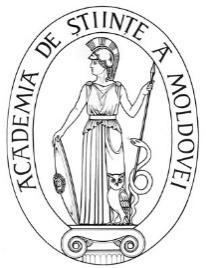 ACADEMY OF SCIENCESOF MOLDOVA   SECTION LIFE SCIENCESStefan cel Mare Ave., 1MD-2001 Chisinau, Republic of MoldovaTel/Fax: /373-22/ 27-07-57E-mail: sectiamed@asm.md